Business TimelineTo replace placeholder text with your own, just select it and start typing.For best results, don’t include space to the left or right of the characters in your selection.Need to add more text? It’s easy to make your content look great.On the Home tab, check out the Styles group for quick access to any text formatting you see in this document.[Add your text here.][Add your text here.][Add your text here.]Need to add another page to your timeline?No problem! Just take the quick and easy steps you see at right…Click here and then, on the Table Tools Layout tab of the ribbon, choose Select Table…On the Home tab, choose Copy……Click at the bottom of the page (below the table) and then press Enter to add a paragraph……On the Home tab, choose Paste.That’s all there is to it![Add your text here.][Add your text here.]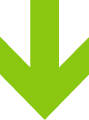 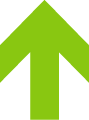 